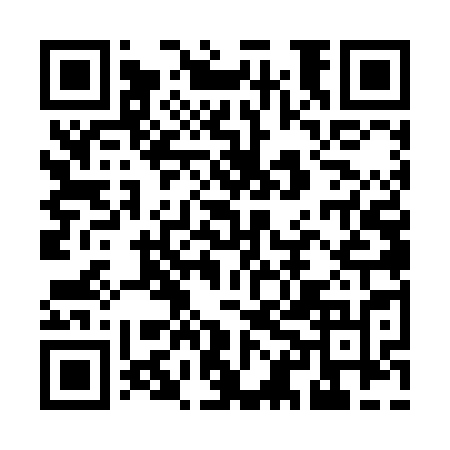 Ramadan times for Cragsmoor, New York, USAMon 11 Mar 2024 - Wed 10 Apr 2024High Latitude Method: Angle Based RulePrayer Calculation Method: Islamic Society of North AmericaAsar Calculation Method: ShafiPrayer times provided by https://www.salahtimes.comDateDayFajrSuhurSunriseDhuhrAsrIftarMaghribIsha11Mon5:595:597:151:074:257:007:008:1612Tue5:575:577:131:074:257:017:018:1813Wed5:565:567:121:074:267:037:038:1914Thu5:545:547:101:074:277:047:048:2015Fri5:525:527:081:064:277:057:058:2116Sat5:505:507:071:064:287:067:068:2217Sun5:495:497:051:064:297:077:078:2318Mon5:475:477:031:054:297:087:088:2519Tue5:455:457:021:054:307:097:098:2620Wed5:435:437:001:054:307:107:108:2721Thu5:425:426:581:054:317:117:118:2822Fri5:405:406:571:044:317:137:138:2923Sat5:385:386:551:044:327:147:148:3124Sun5:365:366:531:044:327:157:158:3225Mon5:345:346:511:034:337:167:168:3326Tue5:325:326:501:034:337:177:178:3427Wed5:315:316:481:034:347:187:188:3628Thu5:295:296:461:024:347:197:198:3729Fri5:275:276:451:024:357:207:208:3830Sat5:255:256:431:024:357:217:218:3931Sun5:235:236:411:014:367:227:228:411Mon5:215:216:401:014:367:247:248:422Tue5:195:196:381:014:377:257:258:433Wed5:185:186:361:014:377:267:268:454Thu5:165:166:351:004:387:277:278:465Fri5:145:146:331:004:387:287:288:476Sat5:125:126:311:004:387:297:298:487Sun5:105:106:3012:594:397:307:308:508Mon5:085:086:2812:594:397:317:318:519Tue5:065:066:2612:594:407:327:328:5210Wed5:045:046:2512:594:407:337:338:54